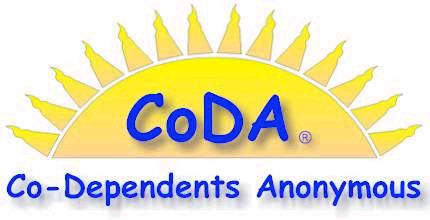 2021 CoDA TEXAS STATE CONFERENCE/RETREATCAMP LONE STAR PINES22610 Tuwa Rd.  Tomball, TX 77375October 22-24, 2021*** Breaking Though the codependent mind ***If CoDA is the best thing that ever happened to you, then come join us for a special weekend!  Special Guest Speaker: Darlene Lancer!!!Darlene is the author of Conquering Shame and Codependency and helps others overcome self-defeating beliefs and behaviors. For information about this amazing woman visit: https://darlenelancer.comRetreats are a time to get away from your normal life, relax, reflect, and work on your recovery while experiencing the fellowship of beautiful, loving, and accepting people in a relaxing environment.Here is what this awesome & amazing weekend is all about:Workshops & Speakers, group activities, fellowship & love all set in a serene camp-like setting in the country with a scenic lake, canoes, gazebo, & walking trails.  This is YOUR retreat – participate or relax as you desire; nothing is mandatory-the choice is yours!Space is limited to 90! Please register early to ensure your spot for this awesome & amazing CoDA State Conference/retreat!Retreat is held at Camp Lone Star Pines. Please send registration together if you know whom you wish to room with. There are 26 Private hotel style rooms. (up to 4 persons per room).  Equipped with WIFI, heat, air conditioning, and a bathroom with private shower. Due to Covid restrictions, Camp Lone Star will only be providing towels and linens. Please bring your own pillow and blanket.Registration includes Friday night dinner, 3 hot meals on Saturday & breakfast on Sunday. Coffee, Tea and Water provided at all times. Other beverages upon request.  For Saturday only, registration includes three meals.Special Dietary Needs will be the individual’s responsibility.Please feel free to bring any snacks or drinks you desire. Refrigerated storage is available in the camp’s kitchen for your use.Registration and Cost: All payments by Check, Money Order or Venmo.  Pay with your Venmo mobile app by using the email address codatexastreasury@gmail.com.   Paying half of the early registration fee will secure your spot!  All payments are nonrefundable and must be postmarked by October 8, 2021 to receive the early registration rate of $175.00 (2 days) or $90 for Saturday only.Option 1:  Entire Weekend: 	$190.00 ________            Option 2:  Saturday Only: 8 AM – 10 PM, No Lodging:   $100.00 __________An information packet will be emailed to you after receipt of payment.  Questions, contact Linda F: 281-630-2941.  (Additional contributions are welcomed to fund scholarships for those in need of assistance). __________________________________________________________________________________________________________________________________________________________________________________Make Check Payable To: “CoDA Texas” (Include this Registration Form - Please Print.  All Information required.) Mail To: CoDA State Conference/Retreat P. O. Box 836433 Richardson, TX 75083-6433.$________________ enclosed, plus $ _______________ Additional for Scholarships _____ Check if you paid via VenmoName: _____________________________________		Cell Phone Number: _______________________________Address: ________________________________________________________________________________________________City: __________________________; State ______; Zip _____________; Email ____________________________________If you have a roommate preference: Please list yourself and others you desire to room with. We will do our best to accommodate roommate preferences.  We won’t assign a room until those rooming together are registered.(EXTREMELY IMPORTANT NOTE: There are plenty of loving people attending who would love to room with you if you don’t have any preference on roommates, so please do not hesitate to register solo!)1. ____________________________________________	2. ____________________________________________3. ____________________________________________	4. ____________________________________________